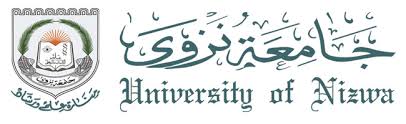 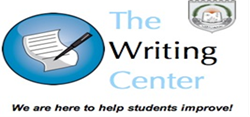 Reading Lesson Title:Warmer: Discuss the following images with your classmates.  (2 minutes)Discussion Questions: Discuss and provide answers to the following questions. (3 minutes)Pre-Teaching Vocabulary (PTV): Listen to your peer tutor provide definitions and examples to essential vocabulary that will better enable you to understand the reading. (4 minutes)1st) Reading Skimming: Briefly glance over the reading for one (1) minute only, (DO NOT READ EVERY WORD) and express three (3) things that you understood or think the reading is about. (1 minute)2nd ) Independent Reading: Now read the entire reading quietly to yourself. Circle vocabulary and expressions that you had difficulty understanding and then ask your peer tutor for definitions and examples. (5 minutes)3rd) Model Reading: Now listen carefully for further understanding and pronunciation of words from the reading that will be read by your peer tutor. (2 minutes)Reading Text:Reading Comprehension: Answer the following questions in proper sentence form. Then your peer tutor will check your answers for relevant grammatical errors, punctuation, and accuracy. (3 minutes)1. ______________________________________________________________________________________?________________________________________________________________________________________.2. ______________________________________________________________________________________?________________________________________________________________________________________.3. ______________________________________________________________________________________?________________________________________________________________________________________.True or False: Determine if the e following statements are either TRUE (T) or FALSE (F) by circling the correct answer. (2 minutes)Multiple Choice: Choose the best answer to the following questions based on the reading. (1 minute)1. ______________________________________________________________________________________?a)b)c)d) None of the above2 ______________________________________________________________________________________?a)b)c)d) All of the above3. ______________________________________________________________________________________?a)b)c)d) None of the aboveError Correction: The peer tutor will highlight a few of the most common mistakes observed throughout the lesson to further help student recognize and improve their overall English languages skills. (Pronunciation, Speed, Accuracy, Grammar, Spelling, Capitalization, Punctuation, etc.) (1 minute)Review PTV: The peer tutor will review 3 ~5 vocabulary terms from the reading or PTV to help the student improve their retention of new vocabulary and expression.  (1 minute)Academic Writing: If you would like to have your writing viewed providing feedback by TWC instructors; please kindly send your written composition via email attachment using Microsoft Word to twc@unizwa.edu.om with the subject line filled in as “TWC Workshop”.Writing Task: 150 Words                           Writing Time: 15 minutesWriting Question:_______________________________________________________________________________________________________________________________________________________________________________________________________________________________________________________________________________________________________________________________________________________________________________________________________________________________________________________________________________________________________________________________________________________________________________________________________________________________________________________________________________________________________________________________________________________________________________________________________________________________________________________________________________________________________________________________________________________________________________________________________________________________________________________________________________________________________________________________________________________________________________________________________________________________________________________________________________________________________________________________________________________________________________________________________________________________________________________________________________________________________________________________________________________________________________________________________________________________________________________________________________________________________________________________________________________________________________________________________________________________________________________________________________________________________________________________________________________________________________________________________________________________________________________________________________________VocabularyProvide definitions to help students understand prior to reading the textSource of the Reading: (Author, date, website)TFTFTFTFTF